Probabilitas Peubah Acak Diskrit(Distribusi Binomial)Teori SingkatDistribusi binomial dapat digunakan untuk menghitung peluang dari suatu peubah diskret yang memiliki ciri-ciri:Dilakukan n -kali percobaanUntuk satu kali percobaan akan menghasilkan 2 kemungkinan saja. Misalkan sukses atau gagalHasil percobaan tersebut harus saling bebasSemua peluang harus sama pada setiap percobaan.Rumus peluang binom: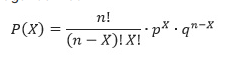 Alat dan BahanHardware	: Laptop/PCSoftware	: R StudioElemen KompetensiLatihan pertama – Latihan IDari pengujian yang telah dilakukan terhadap ban truk ternyata 10% tidak memenuhi spesifikasi mutu yang ditentukan. Bila diambil 15 ban secara acak, tentukan peluang (Gunakan distribusi Binom menggunakan R!):Jalankan script berikut dan sertakan hasil outputnya dengan Full screen (penuh)1. Sedikitnya 4 ban tidak memenuhi spesifikasi mutuOutput:2. Kurang dari 2 ban tidak memenuhi spesifikasi mutuOutput:3. Lebih dari 5 ban yang memenuhi spesifikasi mutuOutput:4. Tepat 10 ban yang memenuhi spesifikasiOutput:5. Semua ban sesuai spesifikasiOutput:Latihan Kedua – Latihan IISuppose there are twelve multiple choice questions in an English class quiz. Each question has five possible answers, and only one of them is correct. Find the probability of having four or less correct answers if a student attempts to answer every question at random. Solution1. Since only one out of five possible answers is correct, the probability of answering a question correctly by random is 1/5=0.2. We can find the probability of having exactly 4 correct answers by random attempts as follows.Output:2. To find the probability of having four or less correct answers by random attempts, we apply the function dbinom with x = 0,…,4.Output:3. Alternatively, we can use the cumulative probability function for binomial distribution pbinom.Output:AnswerThe probability of four or less questions answered correctly by random in a twelve question multiple choice quiz is 92.7%.Latihan Ketiga – TugasSelesaikan pemecahan kasus distribusi binomial dibawah iniDi sebuat toko yang ada dipasar terdapat penjual telur.yang dimana didalamnya terdapat 15% telur yang busuk. Bila diambil 20 telur secara  acak, tentukan peluang:1. 5 telur yang tidak busukScript:Output:Penjelasan: ?2. 3 telur busukScript:Output:Penjelasan: ?3. 8 telur tidak busukScript:Output:Penjelasan: ?4. 2 telur busukScript:Output:Penjelasan: ?File PraktikumGithub Repository:Soal LatihanSoal:Apa bedanya penggunaan perintah dbinom dan pbinom?Apa yang dimaksud dengan Distribusi Binomial?Jawaban:
1. 
2. KesimpulanDalam pengerjaan praktikum Statistika, …Kita juga dapat mengetahui…Cek List ()Formulir Umpan BalikKeterangan:MenarikBaikCukupKurangNama:(Isi Nama Anda)NIM:
(Isi NIM Anda)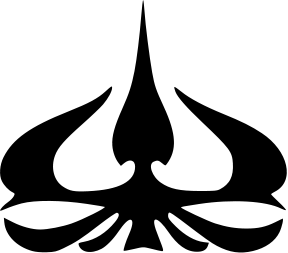 MODUL 10Nama Dosen:Dedy SugiartoHari/Tanggal:Hari, Tanggal Bulan 2022Praktikum StatistikaNama Asisten Labratorium:Azhar Rizki Zulma
065001900001Arfa Maulana 0640019000391-pbinom(3,15,0.1)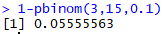 pbinom(1,15,prob=0.1)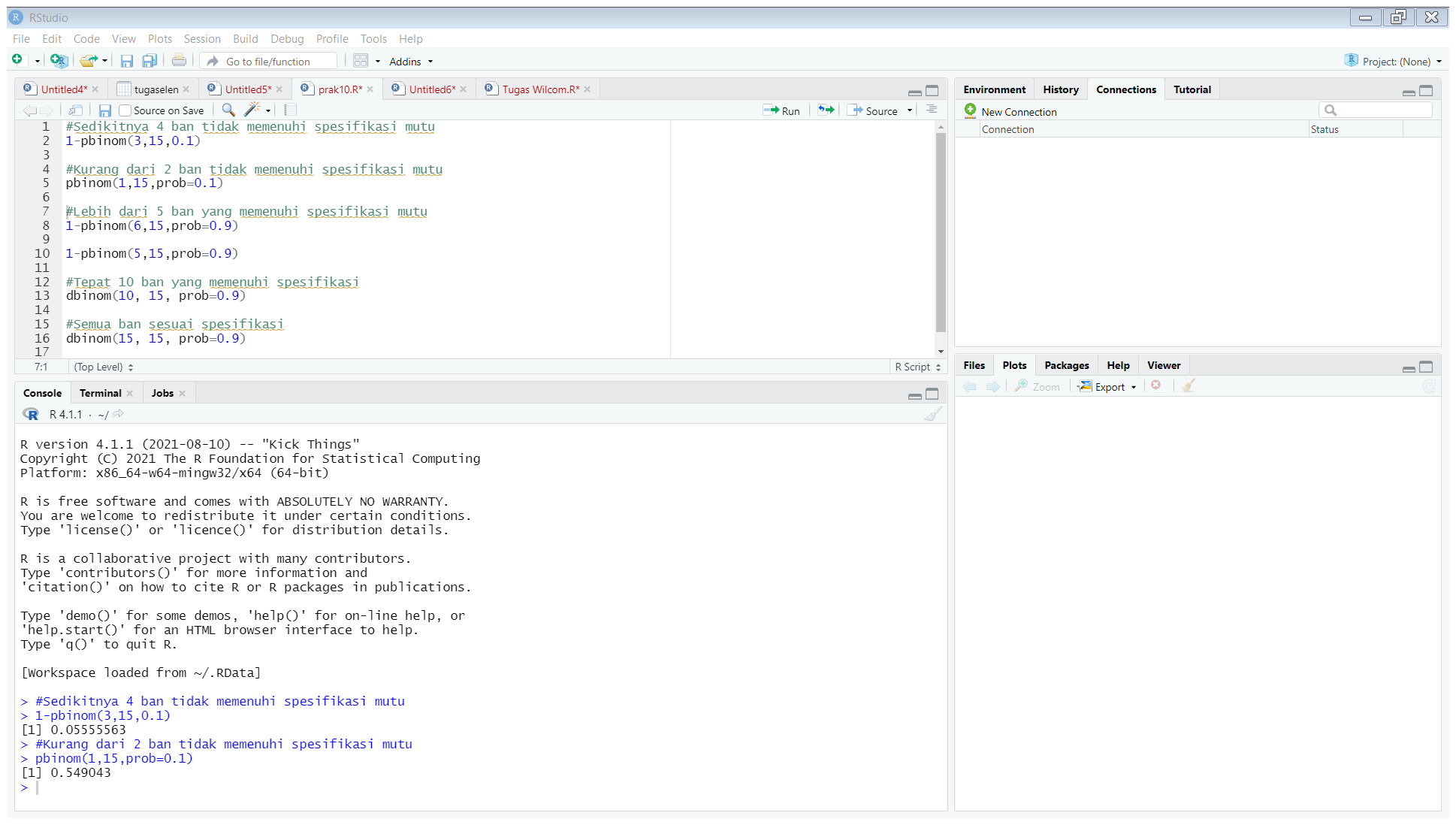 1-pbinom(6,15,prob=0.9)1-pbinom(5,15,prob=0.9)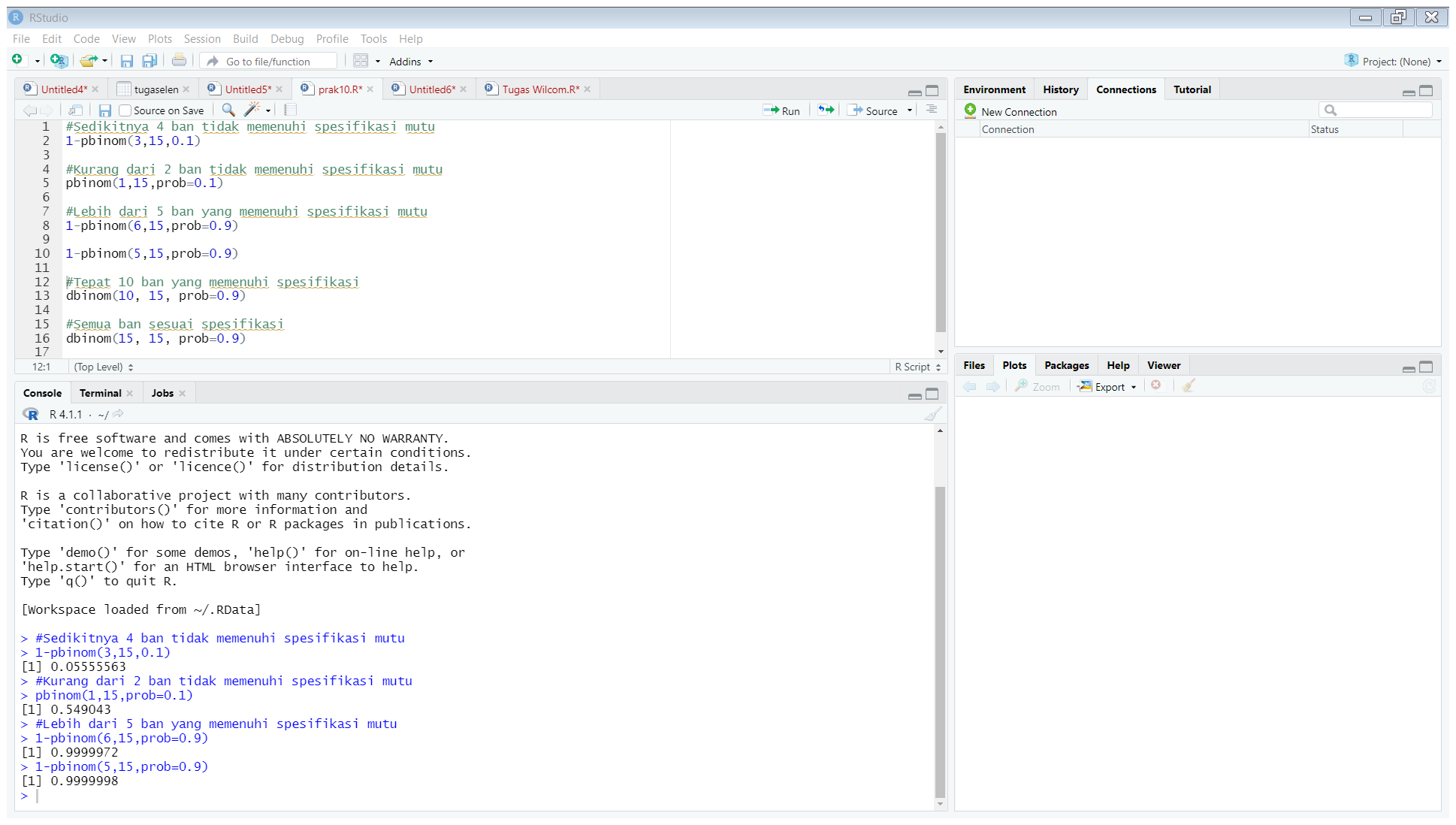 dbinom(10, 15, prob=0.9)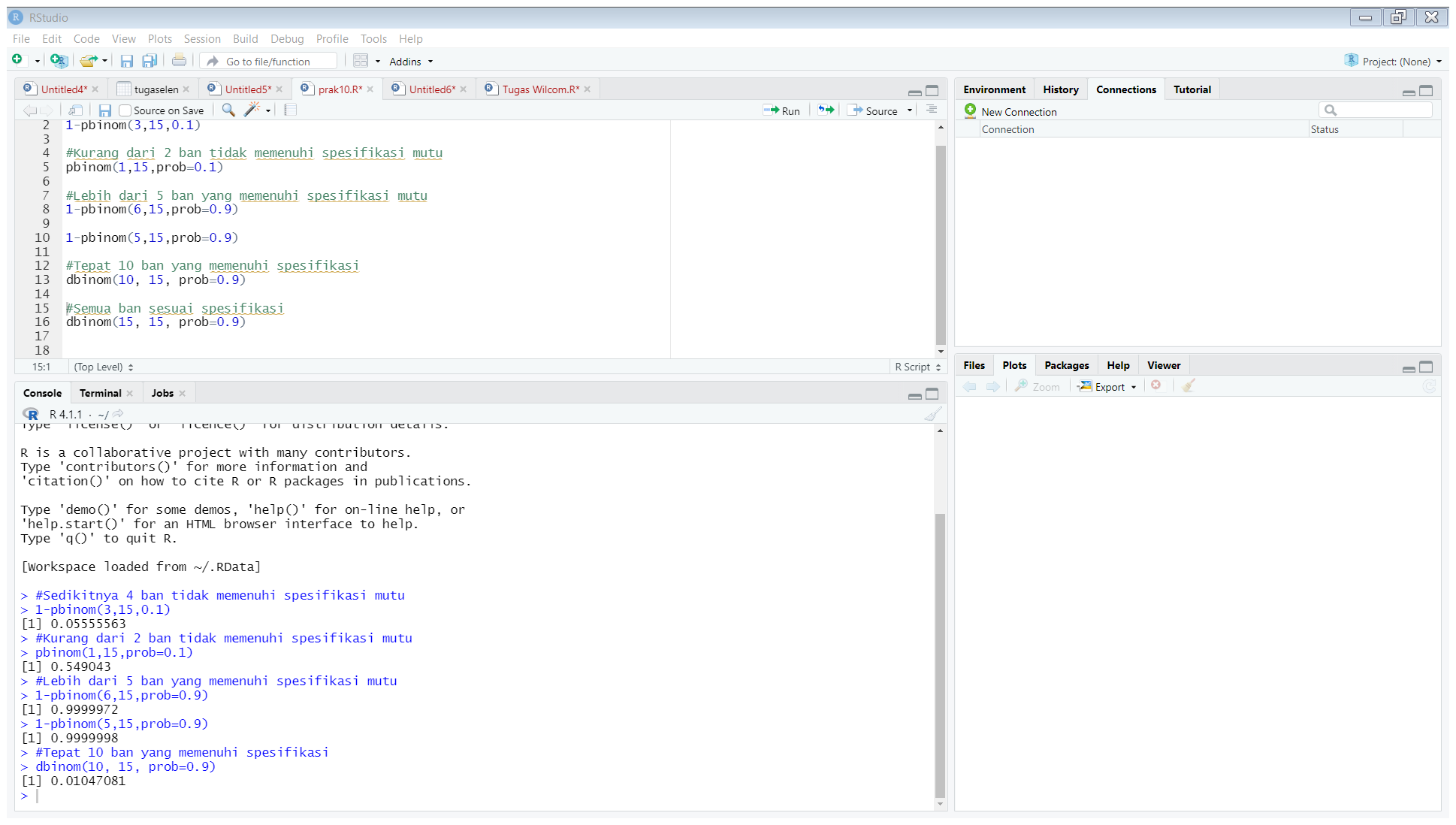 dbinom(15, 15, prob=0.9)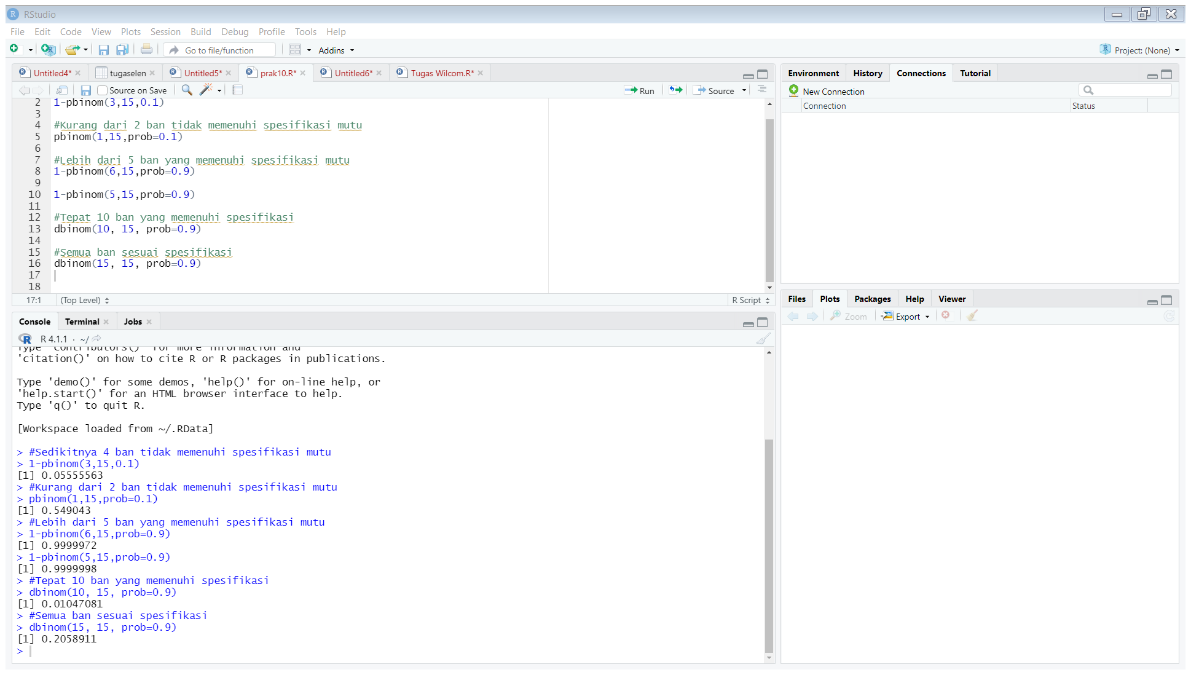 dbinom(4, size=12, prob=0.2)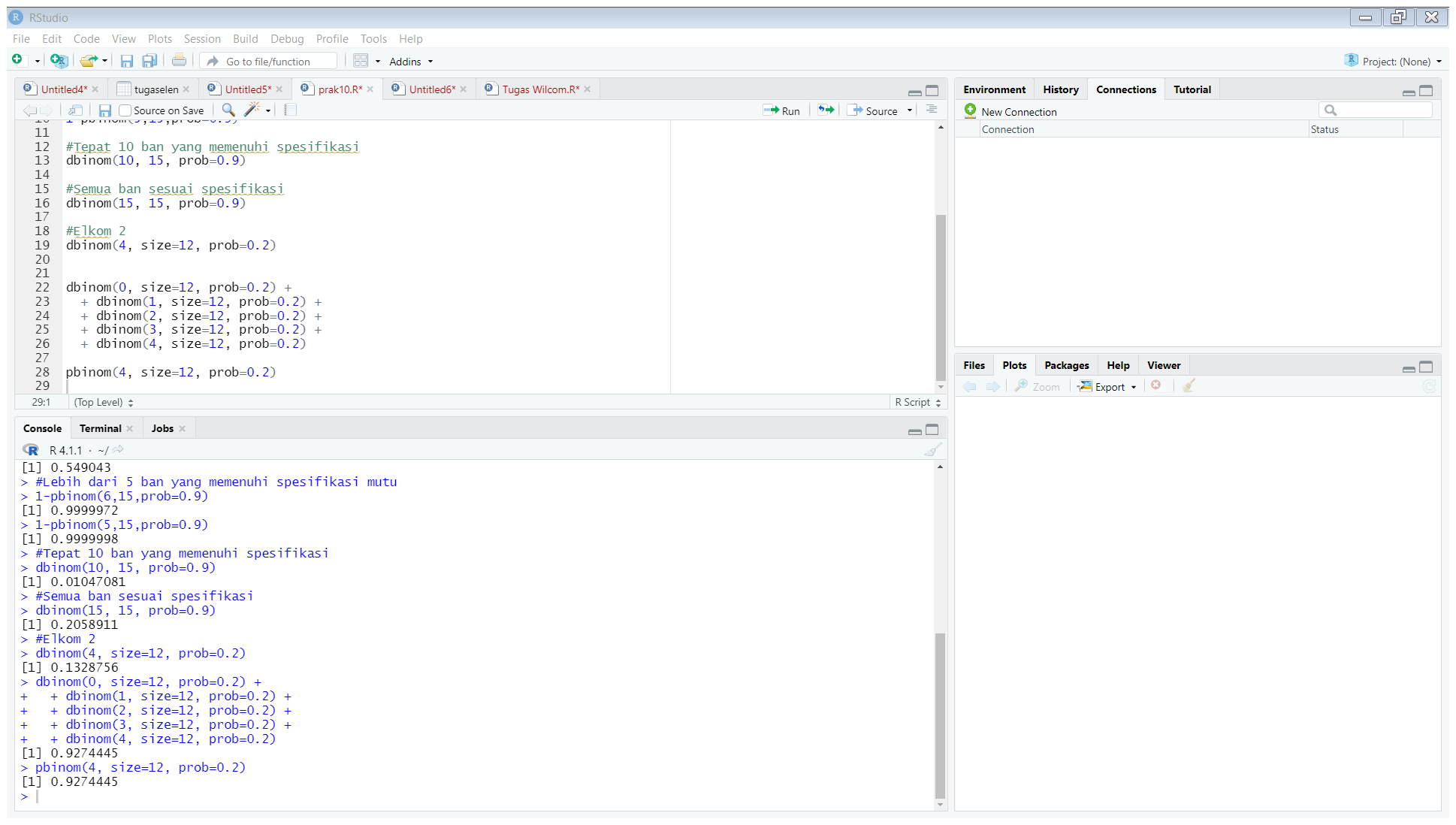 dbinom(0, size=12, prob=0.2) + dbinom(1, size=12, prob=0.2) + dbinom(2, size=12, prob=0.2) + dbinom(3, size=12, prob=0.2) + dbinom(4, size=12, prob=0.2)pbinom(4, size=12, prob=0.2)NoElemen KompetensiPenyelesaianPenyelesaianNoElemen KompetensiSelesaiTidak Selesai1.Latihan Pertama…2.Latihan Kedua…3.Latihan Ketiga…NoElemen KompetensiWaktu PengerjaanKriteria1.Latihan Pertama… Menit…2.Latihan Kedua… Menit…3.Latihan Ketiga… Menit…